     Systems of Care Wraparound Referral           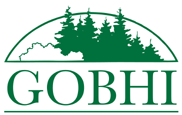 WALLOWA COUNTY WRAPAROUNDREFERRAL FOR ELIGIBILITY DETERMINATIONYOUTH INFORMATION**No more than one youth of the same family referred in a month. Wraparound must be conducted for at least three months** before a Wraparound referral of a sibling is completed.Automatic Acceptance if youth is currently placed in one of the following programs and Family interested in engaging in the wraparound process:Secure Adolescent Inpatient Program (SAIP) or Secure Children’s Inpatient Program (SCIP),Psychiatric Residential Treatment Services (PRTS),Commercially Sexually Exploited Children’s residential program (CSEC)Procedure: Within 24 hours of Wraparound Review Committee convening, Program Manager, Adam Peterson will communicate the committee recommendations and determination for 1) acceptance into Wraparound, 2) pending acceptance into Wraparound or 3) no acceptance into Wraparound to the referent. If a youth is accepted into wraparound a WCC will be assigned and contact the family within three days. If the youth is pending acceptance to Wraparound the referent will convey recommendations to the youth and family as well as ensure follow-up on recommendations. GOBHI staff will manage a prioritized Pending Wraparound list based on the above criteria and communicate to the referent the identified youth’s status on the waitlist monthly until youth is enrolled into Wraparound or needs have been met by other community based resources.Summary of reason for referring this youth to the Wraparound __________________________________________________________________________Strengths of the Youth & Family__________________________________________________________________________Needs of the Youth & FamilySpecific cultural/linguistic needs (cultural connections and resources, gender specific, hearing/vision, and interpreters)__________________________________________________________________________How will the Youth and Family Benefit from Wraparound?__________________________________________________________________________	CONSENT FOR CARE COORDINATION SCREENING & SERVICES 	 I understand that ____________________has been referred to Wraparound and this will include a review of records regarding them.The Wraparound Review Committee will meet to determine if they meet criteria for the Wraparound programs.  The review committee is made up of community partners that include Mental Health, Juvenile Department, Child Welfare, School partners, Developmental Disabilities, Oregon Family Support Partners, Youth Move Oregon, PSU, and potentially other invested community partners. The team will review their and their family’s strengths, needs, current supports and agencies involvement and determine if they meet criteria for Wraparound.  After the committee has met, the assigned Wraparound Care Coordinator will notify you if they have been accepted into Wraparound along with suggested recommendations the committee has brainstormed. Potential information to be reviewed may include physical and behavioral health records, school records and juvenile court records. I understand that all information will be kept private unless I sign a Release of Information directing GOBHI what information they can share and with whom.   Health information is protected by State and Federal law as well as Health and Human Service Policy. I understand that participation in the screening process is voluntary and by signing below I give my permission to participate. _____________________________________		___________________Youth 							Date_____________________________________		____________________Legal Guardian		Relationship			DateGREATER OREGON BEHAVIORAL HEALTH (GOBHI)AUTHORIZATION TO USE AND DISCLOSE INFORMATIONI, _____________________, legal guardian of _____________________ Authorize GOBHI to:            Legal Guardian					           Youth(   ) Release Information to: (   ) Obtain Information from: (   ) Exchange Information with:PURPOSE: For the purpose of Determination/review of eligibility for Mental Health Services and Care Coordination.        INFORMATION: The information that is subject to this authorization pertains to myself and includes the following:(   ) Mental Health treatment (including assessments, progress notes, and other clinical records)(   ) Alcohol and Substance abuse treatment (including assessments and other clinical records, test results)(   ) Medical (including hospitalization and treatment)(   ) Psychological/Psychiatric Evaluation records(   ) Educational Reports (including: Special Education Eligibility/IEP/School reports)(   ) Family History(   ) Other: ____________________________________________________________________.TERM: This authorization will remain in effect:(   ) From the date of this authorization until __________ but not to exceed one year from today’s date.(   ) Until the following event occurs: _______________________________________________.I understand that I may refuse to sign or may revoke (at any time) this authorization for any reason. My refusal will not affect my ability to obtain treatment or payment or my eligibility for benefits.  I have read and understand the terms of this authorization and I have had an opportunity to ask questions about the use and disclosure of my information. I hereby, knowingly and voluntarily, authorize GOBHI to use or disclose information in the manner described above.______________________	____________			Signature of Legal Guardian 	Date	______________________	____________			Signature of Youth 	Date	Signature of Witness	DateGreater Oregon Behavioral Health Inc. (GOBHI)Consent for TransportationClient Name: _______________________			DOB: _____________________I, ______________________________, ________________________________, give consent for 	Parent/Guardian Name		       Relationship to Clientthe Wraparound Care Coordinators to transport,  ________________________________,	      								Youth Name				  to and from Youth and Family Program activities as needed. Transportation will be provided in Wraparound Care Coordinator’s personal vehicles.  I authorize and consent for GOBHI to send and receive youth information to emergency personnel in the case that it is needed or warranted, while transporting the above named youth or during Youth and Family Program activities.I may refuse to sign this authorization. My refusal will not affect my ability to obtain treatment or payment or my eligibility for benefits.  I may inspect or copy any information used and/or disclosed under this authorization. My consent may be revoked at any time; the only exception is when the action has already occurred as instructed in the consent.  This consent will expire one year after the date of signature. I understand that if my information is released to an entity not covered by federal privacy regualtion it may be redisclosed. A copy of this form shall have the same validity as the original.__________________________________________				________________Parent/ Legal Guardian Signature						Date__________________________________________				________________Youth Signature 								Date__________________________________________				________________Witness Signature 								Date Client Name: _________________ ___________ Date of Birth:____________ Age: ______ Oregon Health Plan?   Yes 	  No 	   	     If yes, Prime ID: ________________________ Does youth have private insurance in addition to OHP?  Yes      No  If yes, private insurance carrier: ____________________________________Please circle the child and family serving systems this youth is involved in?  DHS   	Juvenile Justice      Developmental Disabilities     Mental Health     Medical  Drug & Alcohol     IEP/504 (Special Education) Other  ____________________________ Referred by: _________________________________  Relationship: ____________________ Phone:  _____________________________ 	Fax: ________________________________ Current Mental Health Provider:__________________________  Phone: ________________ Primary Care Provider: _________________________________ Date of Last CANS Assessment: _________              Current School: _______________________________________ CANS included Yes      No       N/A      Legal Guardian: Name(s):_______________________________________ 	Relationship: ___________________ Address: _______________________________________________________________________ Email address: ______________________________________ Emergency Contact: ____________________________ 	  Phone: _________________________ Current Placement Information, if different than above: Name(s):_______________________________________ 	Relationship: ___________________ Address: _______________________________________________________________________ Email address: ______________________________________ Emergency Contact: ____________________________ 	  Phone: _________________________ Biological Family information, if different than above:Name(s):_______________________________________ 	Relationship: ___________________ Address: _______________________________________________________________________ Email address: ______________________________________ Phone: _________________________Wallowa County Wraparound Eligibility Criteria and Referral ChecklistName:                                                       Age:                                          Date of Referral:Wallowa County Wraparound Eligibility Criteria and Referral ChecklistName:                                                       Age:                                          Date of Referral:Wallowa County Wraparound Eligibility Criteria and Referral ChecklistName:                                                       Age:                                          Date of Referral:All referrals to Wraparound must meet the following 5 criteria: Criteria Met:Notes:Enrolled in CPCCO (Medicaid Eligible-OHP Primary) Multi-system involvement (MH, DHS, JJ, DD, Medical, IEP with ED/out of mainstream placement)Youth is under 18 years of ageCare Coordination needs cannot be met by the other systemsFamily/guardian interested and willing to engage in Wraparound processAdditional Prioritized Criteria:Youth is at risk of losing stable housing or is homelessMultiple HospitalizationsProactive planning for youth who will be transitioning to reside in Columbia County Multiple resources within the child serving system have been explored & the level of service need is outside “traditional services and supports”Dual Diagnosis of Mental Health and Developmental/ Intellectual Developmental DisabilitiesCurrent natural supports are unable to provide amount of support neededName/AgencyAddressPhone/FaxWallowa Valley Center for Wellness207 SW 1st Street, Enterprise, OR 97828(541)426-4524